Dear Sir/Madam,1	I would like to inform you that at the kind invitation of the Pan American Health Organization (PAHO), and in collaboration with the ITU Regional Office for the Americas, the 8th ITU and WHO workshop on “AI for Health” will be held in Brasilia, Brazil, followed by meeting H of the ITU-T Focus Group on Artificial Intelligence for Health (FG-AI4H) at the same venue, from 21 to 24 January, 2020. The workshop is jointly organized by International Telecommunication Union (ITU) and World Health Organization (WHO).2	The workshop and meeting will be held in English only.3	Participation in the workshop and the Focus Group meeting is free of charge and it is open to ITU Member States, Sector Members, Associates and Academic Institutions and to any individual from a country that is a member of ITU who wishes to contribute to the work. This includes individuals who are also members of international, regional and national organizations.4	Information relating to the workshop, in particular the partitioning between workshop and FG meeting days and the draft workshop programme, will be available on the event website https://itu.int/en/ITU-T/Workshops-and-Seminars/ai4h/202001. Participants are requested to check the official webpage periodically for updates.5	Wireless LAN facilities are available for use by delegates. Please note that these are paperless events.6	Practical information including accommodation and transport will be available shortly on the Focus Group and workshop webpages.7	To enable the ITU Secretariat to make the necessary arrangements concerning the organization of the Focus Group meeting and the workshop, I would be grateful if you would register via the online form at https://itu.int/go/fgai4h/reg as soon as possible, but no later than 7 January 2020. Please note that pre-registration of participants is carried out exclusively online. Pre-registration is required for both physically present and remote participants.8	When preparing input documents to the FG-AI4H meeting, participants are invited to take into consideration the agreed FG-AI4H structure and existing working groups and topic groups, as found on the FG-AI4H webpage at https://itu.int/go/fgai4h.Input documents are to be e-mailed to the secretariat at tsbfgai4h@itu.int using the document template found on the FG-AI4H webpage in editable format (i.e. DOCX; not PDF). To permit participants to prepare for the meeting, the deadline for document submission is 14 January 2020 at 2359 hours CET.9	If required, visas must be requested as soon as possible from the embassy or consulate representing Brazil in your country or, if there is no such office in your country, from the one that is closest to the country of departure. Additional details and documentation needed for visa processing, if any, will be provided in the logistics document for the meeting, as found in the FG-AI4H website. Please note that requests for visa support letters can be considered only after you have registered on the event website (see §7), but at the latest on 17 December 2019.10	A limited number of travel grants are available to qualifying experts to attend the upcoming FG-AI4H meeting (subject to availability of funds from the donors' grant received by ITU), requesting deadline is 17 December 2019. More information is available on the FG-AI4H collaboration site. NOTE: All travel grant requests should be received at least five weeks prior to the meeting, after registration (see §7). Subsequent applications will not be considered.Key deadlines:I wish you a productive and enjoyable meeting.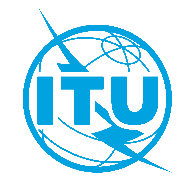 International telecommunication unionTelecommunication Standardization BureauInternational telecommunication unionTelecommunication Standardization BureauGeneva, 2 December 2019Geneva, 2 December 2019Ref:TSB Circular 215TSB Events/SCTSB Circular 215TSB Events/SCTo:-	Administrations of Member States of
the Union;-	ITU-T Sector Members;-	ITU-T Associates;-	ITU AcademiaTo:-	Administrations of Member States of
the Union;-	ITU-T Sector Members;-	ITU-T Associates;-	ITU AcademiaContact:Simao CamposSimao CamposTo:-	Administrations of Member States of
the Union;-	ITU-T Sector Members;-	ITU-T Associates;-	ITU AcademiaTo:-	Administrations of Member States of
the Union;-	ITU-T Sector Members;-	ITU-T Associates;-	ITU AcademiaTel:+41 22 730 6805+41 22 730 6805To:-	Administrations of Member States of
the Union;-	ITU-T Sector Members;-	ITU-T Associates;-	ITU AcademiaTo:-	Administrations of Member States of
the Union;-	ITU-T Sector Members;-	ITU-T Associates;-	ITU AcademiaFax:+41 22 730 5853+41 22 730 5853To:-	Administrations of Member States of
the Union;-	ITU-T Sector Members;-	ITU-T Associates;-	ITU AcademiaTo:-	Administrations of Member States of
the Union;-	ITU-T Sector Members;-	ITU-T Associates;-	ITU AcademiaE-mail:tsbevents@itu.int  tsbevents@itu.int  Copy to:-	The Chairmen and Vice-Chairmen of
ITU-T Study Groups;-	The Director of the Radiocommunication Bureau;-	The Director of the Telecommunication Development Bureau;-	The Director of the ITU regional office for the AmericasCopy to:-	The Chairmen and Vice-Chairmen of
ITU-T Study Groups;-	The Director of the Radiocommunication Bureau;-	The Director of the Telecommunication Development Bureau;-	The Director of the ITU regional office for the AmericasSubject:8th ITU/WHO Workshop and Focus Group on AI for Health meeting 
Brasilia, Brazil, 21-24 January 20208th ITU/WHO Workshop and Focus Group on AI for Health meeting 
Brasilia, Brazil, 21-24 January 20208th ITU/WHO Workshop and Focus Group on AI for Health meeting 
Brasilia, Brazil, 21-24 January 20208th ITU/WHO Workshop and Focus Group on AI for Health meeting 
Brasilia, Brazil, 21-24 January 202017 December 2019-	Submit requests for visa support letters (see §9 above)17 December 2019-	Submit application for travel grant programme (see §10 above)7 January 2020-	Pre-registration (https://itu.int/go/fgai4h/reg) 14 January 2020-	Submit written contributions in editable format (by e-mail to tsbfgai4h@itu.int) using the templateYours faithfully,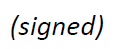 Chaesub Lee
Director of the Telecommunication
Standardization Bureau 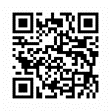 Latest meeting information